Medina Community Recreation Center 855 Weymouth Road Medina, Ohio 44256 330-721-6900 www.medinarec.org 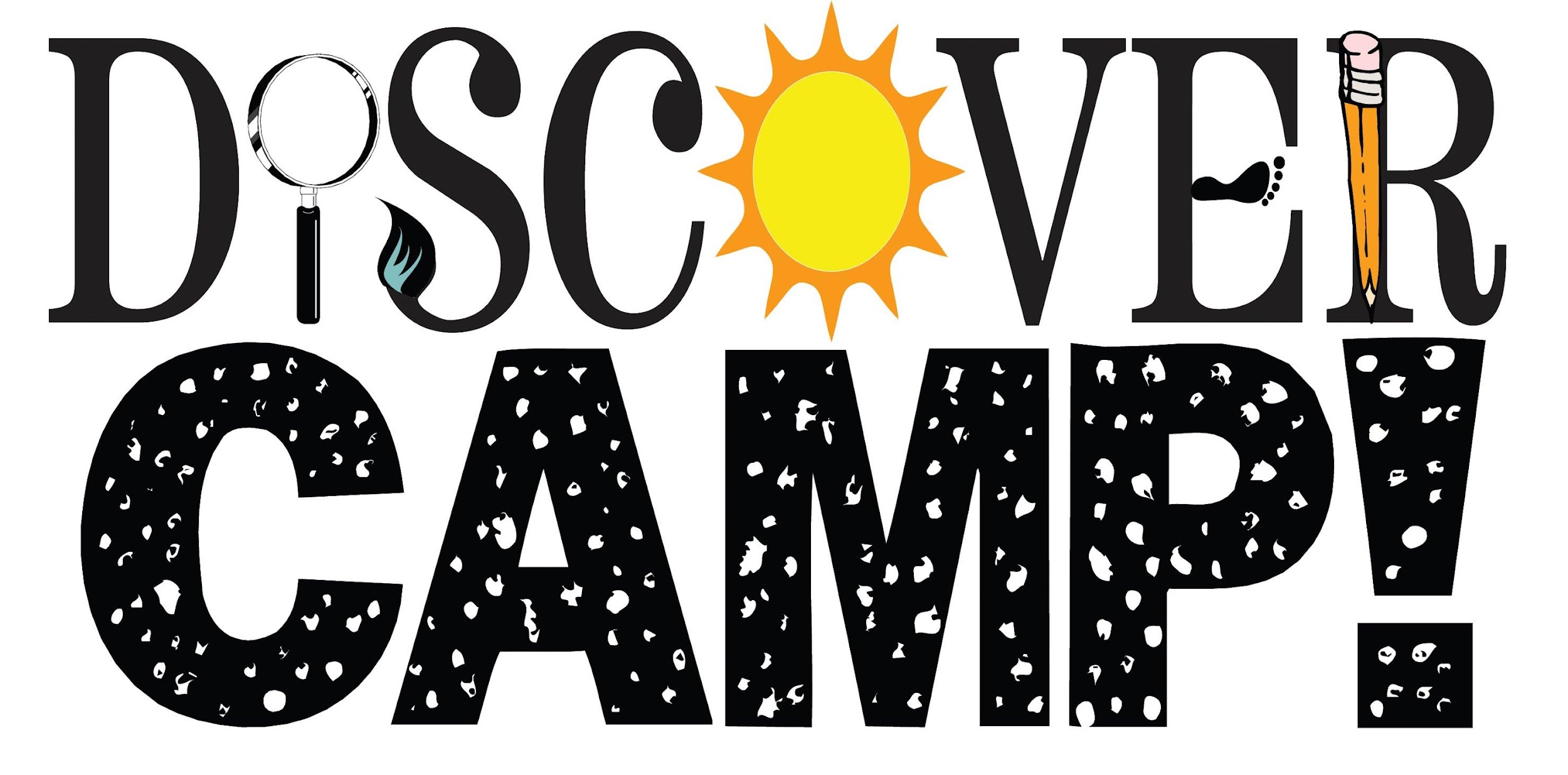 Camp HandbookCamp Handbook
2022Camp Contact InformationSteve Frantz, Camp Director & Program Manager330.721.6935 sfrantz@medinaoh.org Camp Cell Phone: 330-591-0827Camp Dates:		Camp Themes:Week 1: June 6-10       	Let’s get Outside!Week 2: June 13-17          Discover Animals!		
Week 3: June 20-24      	Outer Space Week!Week 4: June 27-July 1  	Superhero Week!Week 5: July 4-8              Water week!Week 6: July 11-15          STEM Week!Week 7: July 18-22          Holiday Week!Week 8: July 25-29          Camp Olympics!Week 9: August 1-5         Hollywood Week!Week 10: August 8-12      Camp Rewind! 		
Camp Day Hours: 7:00am – 5:30pm 

This summer you can drop off as early as 7:00am and pick up as late as 5:30pm with no extra cost. Our camp program day will run from 9:00am – 4:00pm

Camp Parent Info Night: Tuesday May 17 at 7pm

Drop off and pick up procedures: Camp pick-up and drop off area this year will be in the Camp Room, Community Room B. If we choose to do pick up outside, there will be a sign letting you know where we are. A counselor will meet you at the door to greet you and your camper. When dropping off your child, be sure to sign him/her in with a counselor present before leaving them for the day. For the safety of your child, a counselor needs to be able to confirm the child’s arrival, and update you on any necessary information before camp begins that day. Please make sure that everyone who may be signing out your child is listed on the pickup and sign out authorization form including parents. Individuals picking up your child may be asked to present ID when they sign him/her out. This is not meant as an insult, but rather, as a method of ensuring your child’s safety.
 The regular MCRC Summer Camp program closes at 5:30pm. If you are late picking up your child, please call the Camp Phone at 330-591-0827 and they will get in contact with the camp. A late fee of $1.00 per minute may be assessed for habitually late pickups, which will be recorded, and may result in the permanent removal of your child from the program.

Camper Groups:Campers will be grouped primarily by age and grade level. We follow all American camp association guidelines with camp to adult ratios always 1:10 for campers under age 10 and 1:12 for campers 11 and up.  What should my camper bring every day?Campers will need to bring their own book bag that will travel with them most of the day. Lunch, snacks, water bottle, sunscreen, swimsuit/towel all should be packed daily. Absolutely no toys or electronics from home this camp year. Water fountains will be water bottle fill stations only so a water bottle is a must!Medication and Sunscreen Policies. Summer Camp Staff members are not authorized to assist in administering medication. Please make sure all campers have sunscreen applied before they arrive at camp, we will remind them during the day but counselors cannot apply sunscreen this summer so please pack a spray bottle. What happens if my child gets sick during camp?Please do not bring your child to camp if they are sick. If a child becomes sick during the program, the staff will attempt to make the child comfortable and provide a quiet place for them to rest. The parent/guardian will be notified as to the child's condition and the camper will need to be picked up ASAP.  How will a camp day run?Our days at camp will be filled with many exciting activities, special events, games, crafts and FUN!  During the day campers will participate in activities relating to sports, arts and crafts, science, nature, and more. We are still going to make sure our campers have fun and build meaningful relationships through play and activities. Please reference the daily schedule at the back of this packet to see more of the fun activities we have planned!
Camp Space:We are outside most of the day except for specialty activities. We also have indoor space for rain or excessive heat days. We will utilize local parks that we can walk to daily. We use both indoor and outdoor pools. We also often walk to the library once a week. 

Field Trips:We are working on planning two field trips per week, a main field trip, usually on Tuesdays and a smaller, more local one on Thursdays. We will always utilize local parks, library, and our own swimming pool to make sure the campers still have a summer to remember! 

Safety: This summer and every summer safety is our number one concern. We will have our own camp specific bathrooms this summer that will be cleaned regularly. Camp will take place outside this summer more than ever, however that said on rainy days we have the three classrooms that are camp specificHere is what a general day at Discover Camp looks like! Field trips are usually planned for Tuesdays and Thursdays.                                     Group Swim (1-3pm)                                   Group Swim (1-3pm)Field Games / SnackField Games / SnackField GamesField Games